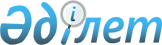 О проекте Закона Республики Казахстан "О внесении изменений и дополнений в некоторые законодательные акты Республики Казахстан по вопросам деятельности торгово-промышленных палат"Постановление Правительства Республики Казахстан от 21 ноября 2008 года № 1076
      Правительство Республики Казахстан 

ПОСТАНОВЛЯЕТ:




      внести на рассмотрение Мажилиса Парламента Республики Казахстан проект Закона Республики Казахстан "О внесении изменений и дополнений в некоторые законодательные акты Республики Казахстан по вопросам деятельности торгово-промышленных палат".

      

Премьер-Министр




      Республики Казахстан                       К. Масимов


проект      



Закон Республики Казахстан





О внесении изменений и дополнений






в некоторые законодательные акты Республики Казахстан






по вопросам деятельности торгово-промышленных палат



      


Статья 1.


 Внести изменения и дополнения в следующие законодательные акты Республики Казахстан:



      1. В 
 Кодекс 
 Республики Казахстан об административных правонарушениях от 30 января 2001 года (Ведомости Парламента Республики Казахстан, 2001 г., № 5-6, ст. 24; № 17-18, ст. 241; № 21-22, ст. 281; 2002 г., № 4, ст. 33; № 17, ст. 155; 2003 г., № 1-2, ст. 3; № 4, ст. 25; № 5, ст. 30; № 11, ст. 56, 64, 68; № 14, ст. 109; № 15, ст. 122, 139; № 18, ст. 142; № 21-22, ст. 160; № 23, ст. 171; 2004 г., № 6, ст. 42; № 10, ст. 55; № 15, ст. 86; № 17, ст. 97; № 23, ст. 139, 140; № 24, ст. 153; 2005 г., № 5, ст. 5; № 7-8, ст. 19; № 9, ст. 26; № 13, ст. 53; № 14, ст. 58; № 17-18, ст. 72; № 21-22, ст. 86, 87; № 23, ст. 104; 2006 г., № 1, ст. 5; № 2, ст. 19, 20; № 3, ст. 22; № 5-6, ст. 31; № 8, ст. 45; № 10, ст. 52; № 11, ст. 55; № 12, ст. 72, 77; № 13, ст. 85, 86; № 15, ст. 92, 95; № 16, ст. 98, 102; № 23, ст. 141; 2007 г., № 1, ст. 4; № 2, ст. 16, 18; № 3, ст. 20, 23; № 4, ст. 28, 33; № 5-6, ст. 40; № 9, ст. 67; № 10, ст. 69; № 12, ст. 88; № 13, ст. 99; № 15, ст. 106; № 16, ст. 131; № 17, ст. 136, 139, 140; № 18, ст. 143, 144; № 19, ст. 146, 147; № 20, ст. 152; № 24, ст. 180; 2008 г., № 6-7, ст. 27; № 12, ст. 48, 51; № 13-14, ст. 54, 57, 58; 2008 г., № 15-16, ст. 62):



      1) дополнить статьей 161-2 следующего содержания:



      "Статья 161-2. Нарушение порядка выдачи сертификата



                     о происхождении товара



      1. Выдача экспертом-аудитором по определению страны происхождения товара акта экспертизы для оформления сертификата о происхождении товара, в котором данные о товаре фальсифицированы, -



      влечет штраф в размере от пяти до десяти месячных расчетных показателей.



      2. Выдача территориальной торгово-промышленной палатой сертификата о происхождении товара, в котором данные о товаре фальсифицированы либо недостоверны, -



      влечет штраф в размере от двадцати до тридцати месячных расчетных показателей.



      3. Совершение действий, предусмотренных частями первой и второй   настоящей статьи, повторно в течение года после наложения административного взыскания, -



      влечет штраф на экспертов-аудиторов по определению страны происхождения товара, в размере пятнадцати месячных расчетных показателей с приостановлением аттестата эксперта-аудитора по определению страны происхождения товара на срок шесть месяцев либо без такового, на территориальные торгово-промышленные палаты - в размере ста месячных расчетных показателей.";



      2) подпункт 14) части первой статьи 317 исключить;



      3) в части первой статьи 541 после слов "161 (частями четвертой и пятой)," дополнить цифрами "161-2,";



      4) подпункт 1) части первой статьи 636 дополнить абзацем пятидесятым следующего содержания:



      "уполномоченного органа в области регулирования торговой деятельности (статья 161-2);".



      2. В 
 Таможенный кодекс 
 Республики Казахстан от 5 апреля 2003 года (Ведомости Парламента Республики Казахстан, 2003 г., № 7-8, ст. 40; № 15, ст. 139; 2004 г., № 18, ст. 106; 2005 г., № 11, ст. 43; № 21-22, ст. 86; 2006 г., № 3, ст. 22; № 11, ст. 55; № 23, ст. 141; 2007 г., № 1, ст. 3; № 2, ст. 14, 18; № 3, ст. 20; № 4, ст. 33; № 9, ст. 67; № 10, ст. 69; № 18, ст. 144; № 23, ст. 173; 2008 г., № 13-14, ст. 58):



      в статье 39:



      в пункте 1 слова "органом, уполномоченным данным государством или государством вывоза" заменить словами "в соответствии с законодательством данного государства или государства вывоза";



      в пункте 2:



      в части первой:



      слова "выдается соответствующим уполномоченным государственным органом" заменить словом "представляется", слово "ввоза" заменить словом "вывоза";



      часть вторую исключить.



      3. В 
 Закон 
 Республики Казахстан от 12 апреля 2004 года "О регулировании торговой деятельности" (Ведомости Парламента Республики Казахстан, 2004 г., № 6, ст. 44; 2006 г., № 1, ст. 5; № 3, ст. 22; № 23, ст. 141):



      1) статью 1 изложить в следующей редакции:



      "Статья 1. Основные понятия, используемые в настоящем Законе



      В настоящем Законе используются следующие основные понятия:



      1) розничная торговля - предпринимательская деятельность по продаже товаров потребителям для их личного использования;



      2) оптовая торговля - предпринимательская деятельность по реализации товаров, предназначенных для последующей продажи или иных целей, не связанных с личным, семейным, домашним и иным подобным использованием;



      3) общественное питание - предпринимательская деятельность, связанная с производством, переработкой, реализацией и организацией потребления продуктов питания;



      4) субъект торговой деятельности - физическое или юридическое лицо, осуществляющее в порядке, установленном законодательством Республики Казахстан, торговую деятельность;



      5) торговая деятельность - предпринимательская деятельность физических и юридических лиц, направленная на осуществление купли-продажи товаров;



      6) уполномоченный орган в области регулирования торговой деятельности (далее - уполномоченный орган) - государственный орган, осуществляющий руководство в сфере регулирования торговой деятельности;



      7) торговый объект - имущественный комплекс, используемый субъектами торговой деятельности для осуществления торговой деятельности;



      8) внешняя торговля (далее - внешнеторговая деятельность) - торговая деятельность, связанная с вывозом из Республики Казахстан и (или) ввозом товаров в Республику Казахстан;



      9) торговая политика - совокупность организационных, правовых, экономических, контрольных и иных мер, проводимых государственными органами для реализации целей и принципов, установленных настоящим Законом;



      10) товар - любой, не изъятый из оборота продукт труда, предназначенный для продажи или обмена;



      11) государственная монополия на вывоз и (или) ввоз товаров - нетарифная мера регулирования внешнеторговой деятельности, осуществляемая в виде предоставления права хозяйствующим субъектам, определенным в соответствии с международными договорами, ратифицированными Республикой Казахстан, Правительством Республики Казахстан или на конкурсной основе на вывоз и (или) ввоз отдельных товаров;



      12) тарифная квота - инструмент регулирования внешнеторговой деятельности, предусматривающий применение двух различных уровней ставок таможенных пошлин на импорт одного и того же товара путем установления более низкой ставки таможенной пошлины для определенного количества импорта и более высокой ставки таможенной пошлины свыше данной величины импорта;



      13) эксперт-аудитор по определению страны происхождения товара - специалист, аттестованный в порядке, установленном уполномоченным органом;



      14) внутренняя торговля (внутренняя торговая деятельность) - торговая деятельность, осуществляемая на территории Республики Казахстан.";



      2) статью 7 дополнить подпунктами 4-1), 4-2), 4-3), 4-4), 4-5) и 4-6) следующего содержания:



      "4-1) утверждает порядок определения страны происхождения товара, выдачи сертификата о происхождении товара и формы бланков сертификатов о происхождении товара;



      4-2) утверждает квалификационные требования, порядок подготовки и аттестации экспертов-аудиторов по определению страны происхождения товара, приостанавливает, аннулирует аттестат эксперта-аудитора по определению страны происхождения товара;



      4-3) организует аттестацию экспертов-аудиторов по определению страны происхождения товара, а также их профессиональную подготовку и переподготовку;



      4-4) ведет реестр экспертов-аудиторов по определению страны происхождения товара;



      4-5) осуществляет мониторинг посредством анализа информации по выданным сертификатам о происхождении товара, представляемой ежеквартально территориальными торгово-промышленными палатами;



      4-6) осуществляет контроль посредством проведения ежегодной проверки деятельности территориальных торгово-промышленных палат за соблюдением порядка выдачи сертификата о происхождении товара.";



      3) дополнить статьей 21-1 следующего содержания:



      "Статья 21-1. Эксперт-аудитор по определению страны



                    происхождения товара



      1. Компетентность эксперта-аудитора по определению страны происхождения товара подтверждается аттестатом установленной уполномоченным органом формы, дающим право на выполнение работ по определению страны происхождения товара.



      Эксперт-аудитор по определению страны происхождения товара, получивший аттестат, вносится в реестр экспертов-аудиторов по определению страны происхождения товара.



      2. Аттестация экспертов-аудиторов по определению страны происхождения товара, принятие решений по внесению в реестр экспертов-аудиторов по определению страны происхождения товара, исключению из реестра экспертов-аудиторов по определению страны происхождения товара осуществляется Комиссией по аттестации, которая создается уполномоченным органом.



      3. Комиссия по аттестации должна состоять не менее чем из пяти человек. В состав Комиссии по аттестации включаются представители уполномоченного органа, территориальных торгово-промышленных палат и эксперты-аудиторы. Председатель Комиссии избирается членами Комиссии.



      4. Для прохождения аттестации в Комиссию по аттестации должны быть представлены следующие документы:



      1) заявление;



      2) копии документов, удостоверяющих личность;



      3) копия диплома о высшем образовании;



      4) копия удостоверения учебного центра либо сертификата, подтверждающих теоретическую подготовку эксперта-аудитора по определению страны происхождения товара в области определения страны происхождения товара;



      5) копии десяти отчетов о прохождении лицом стажировок, подтверждающих его участие в проведении работ по определению страны происхождения товара;



      6) справка с места работы или выписка из трудовой книжки, подтверждающие общий стаж работы не менее двух лет.



      5. Эксперты-аудиторы по определению страны происхождения товара осуществляют свою деятельность в порядке, установленном уполномоченным органом.



      6. Экспертам-аудиторам по определению страны происхождения товара запрещается фальсифицировать данные о товарах, в отношении которых они проводят экспертизу происхождения товара.".



      4. В 
 Закон 
 Республики Казахстан от 9 ноября 2004 года "О техническом регулировании" (Ведомости Парламента Республики Казахстан, 2004 г., № 21, ст. 124; 2006 г., № 3, ст. 22; № 15, ст. 92; № 24, ст. 148; 2008 г., № 15-16, ст. 60):



      1) в подпункте 36) статьи 1 слова ", определению страны происхождения товара," исключить;



      2) в подпункте 8) статьи 5 слова ", определению страны происхождения товара" исключить;



      3) в статье 7:



      в части первой:



      в подпункте 11) слова "определению страны происхождения товара," исключить;



      подпункт 11-1) исключить;



      в подпункте 3) части третьей слова ", сертификата по определению страны происхождения товара", исключить;



      4) в статье 16:



      в заголовке слова "определению страны происхождения товара" исключить;



      пункт 2 исключить;



      в пункте 4 слова "определению страны происхождения товара," исключить.



      5. В 
 Закон 

 Республики

 Казахстан от 3 мая 2005 года "О торгово-промышленных палатах" (Ведомости Парламента Республики Казахстан, 2005 г., № 9, ст. 25):



      1) в статье 18:



      в пункте 1 слова "иными законодательными актами" заменить словом, "законодательством";



      пункт 2 дополнить подпунктами 2-1) и 2-2) следующего содержания:



      "2-1) выдает сертификат о происхождении товара в порядке, установленном уполномоченным органом в области регулирования торговой деятельности и хранит его копию и иные документы, на основании которых удостоверено происхождение товаров, не менее трех лет со дня его выдачи;



      2-2) не менее одного раза в год направляет в государственный орган, осуществляющий государственное регулирование в сфере таможенного дела, образцы оттисков печатей, подписей лиц, уполномоченных заверять сертификаты о происхождении товаров, а также адреса территориальных торгово-промышленных палат";



      2) дополнить статьями 18-1, 18-2 следующего содержания:



      "Статья 18-1. Сертификат о происхождении товара



      1. Сертификат о происхождении товара выдается на основе сведений, полученных на товары, произведенные в Республике Казахстан, экспортируемые из Республики Казахстан, реэкспортируемые из Республики Казахстан.



      2.Сертификат о происхождении товара выдается территориальной торгово-промышленной палатой на основании:



      1) заявления физического или юридического лица о выдаче сертификата о происхождении товара;



      2) акта экспертизы для оформления сертификата о происхождении товара;



      3) документов, подтверждающих сведения, указанные в акте экспертизы для оформления сертификата о происхождении товара.



      3. Сертификат о происхождении товара оформляется в трех экземплярах. Подлинник и одна копия сертификата выдается заявителю, а вторая копия хранится в территориальной торгово-промышленной палате, выдавшей сертификат.



      Срок действия сертификата о происхождении товара составляет двенадцать месяцев со дня его выдачи.



      4. Сертификат о происхождении товара считается недействительным, если в нем имеются подчистки, помарки или незаверенные исправления, отсутствуют необходимые подписи или печати, либо сведения о товаре не позволяют установить их отношение к декларируемым товарам.



      5. Оформление и удостоверение сертификатов о происхождении товара, включая реэкспортируемый товар, акта о происхождении товара, акта экспертизы о происхождении товара осуществляется в порядке, установленном уполномоченным государственным органом в области регулирования торговой деятельности.



      6. Территориальной торгово-промышленной палате запрещается выдавать сертификат о происхождении товара, в котором данные о товаре фальсифицированы либо недостоверны.



      Статья 18-2. Срок и отказ в выдаче сертификата о происхождении



                   товара



      1. Срок выдачи сертификата о происхождении товара или мотивированного решения об отказе в его выдаче не может превышать пяти рабочих дней, с даты регистрации заявления в территориальной торгово-промышленной палате.



      2. Территориальная торгово-промышленная палата вправе отказать в выдаче сертификата о происхождении товара в письменном виде с указанием причин отказа в случаях:



      1) ненадлежащего оформления акта экспертизы для оформления сертификата о происхождении товара;



      2) акт экспертизы для оформления сертификата о происхождении товара не содержит сведений, доказывающих казахстанское происхождение товара.";



      3) в статье 19:



      в пункте 1 слова "иными законодательными актами" заменить словом "законодательством";



      пункт 2 дополнить подпунктами 9), 10) следующего содержания:



      "9) осуществляет изготовление бланков сертификата о происхождении товара в соответствии с формами бланков, утвержденными уполномоченным государственным органом в области регулирования торговой деятельности;



      10) один раз в год направляет в уполномоченный орган в области регулирования торговой деятельности образцы оттисков печатей, подписей лиц, уполномоченных заверять сертификаты о происхождении товаров, а также адреса территориальных торгово-промышленных палат.".


      



Статья 2.


 Настоящий Закон вводится в действие по истечении трех месяцев со дня его первого официального опубликования.

      

Президент




      Республики Казахстан


					© 2012. РГП на ПХВ «Институт законодательства и правовой информации Республики Казахстан» Министерства юстиции Республики Казахстан
				